Математическая квест «По дорогам математики» для учащихся 7х классовМоё мероприятие "Математический квест"- это игра-путешествие по станциям, на которых команде предлагаются различные математические задания, которые носят практический, функциональный характер, позволяют взглянуть на математику под другим – творческим - углом. Задания доступны ученикам с любым уровнем подготовки в возрастной категории 7 класса.Тип мероприятия: активная игра-путешествие по различным станциям, на которых необходимо выполнить определённое задание и получить баллы. Количество заданий зависит от фантазии и возможности организатора, но должно быть на 1-2 больше, чем заявленных команд, чтобы не создавались “пробки” во время прохождения игры. Цели:в направлении личностного развития: формирование представлений о математике как части общечеловеческой культуры, о значимости математики в развитии цивилизации и современного общества;развитие интереса к математическому творчеству и математических способностей;в метапредметном направлении: формирование общих способов интеллектуальной деятельности, характерных для математики и, являющихся основой познавательной культуры, значимой для различных сфер человеческой деятельности;в предметном направлении: создание фундамента для математического развития, формирование механизмов мышления, характерных для математической деятельности.Ход игрыВводное слово ведущего (о целях проведения мероприятия, о ходе квеста).Представление команд (название, девиз, эмблема).Капитаны получают маршрутные листы с персональным маршрутом движения и вместе с командой отправляются в путь.Маршрутные листыКоманда 7 Б классаКоманда 7 В классаНа станциях, расположенных в разных кабинетах, команды ждут, помощники - ученики старших классов, они же выполняют роль жюри и выставляют балы в маршрутные листы.Станции:РебуснаяУгадай-ка (История математики)Головоломки со спичкамиТанграмГеометрическаяШифровальнаяМатематическая ПривалСтанция “РЕБУСНАЯ”За определенное количество времени ребятам нужно отгадать ребусы с зашифрованными математическими понятиями. 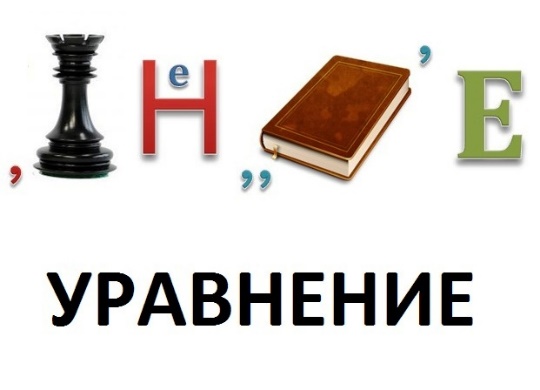 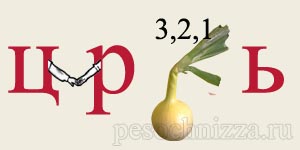 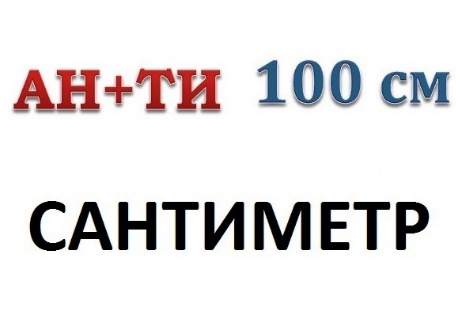 Станция “ГЕОМЕТРИЧЕСКАЯ”За определенное количество времени ребятам нужно на предложенных картинках посчитать количество треугольников и прямоугольников.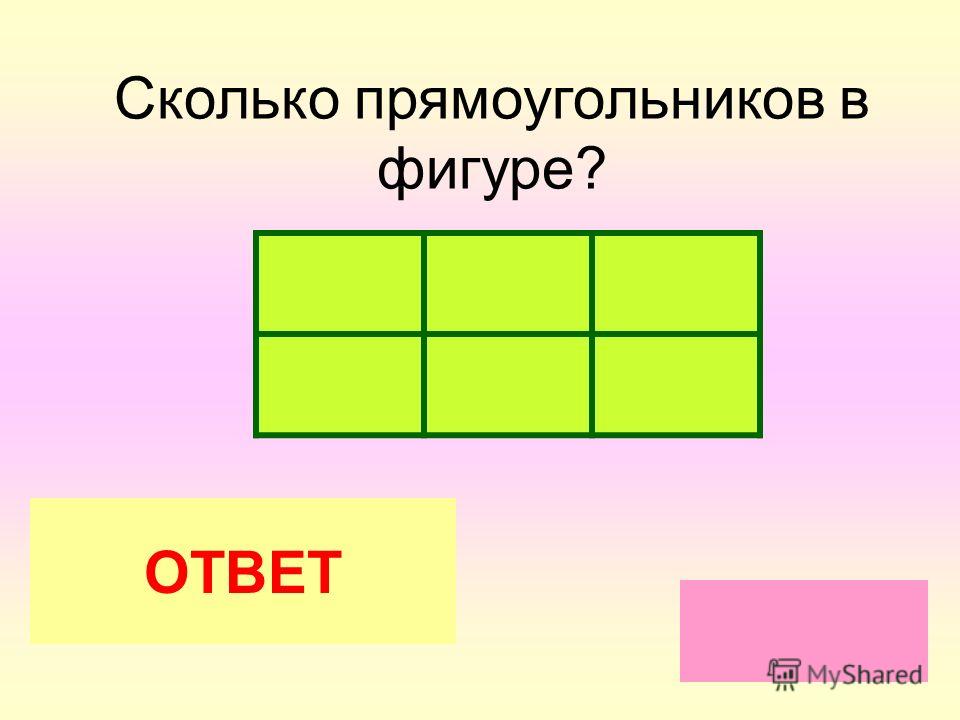 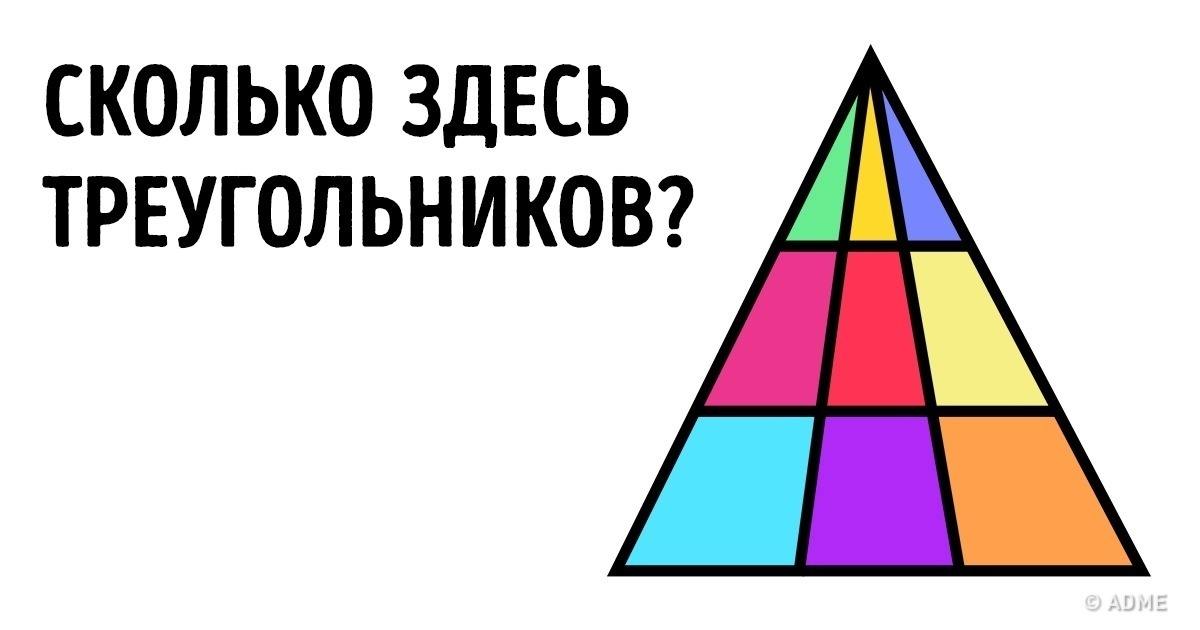 Станция «Шифровальная» (смотри приложение с презентацией)Станция «Угодай-ка» (смотри приложение с презентацией)Станция «Головоломки со спичками»За определенное количество времени ребятам нужно отгадать две головоломки.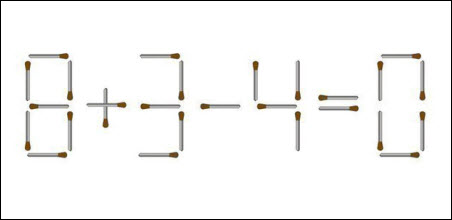 Нужно переложить одну спичку в примере, чтобы получилось верное равенство.Станция «Танграм»За отведенное время нужно собрать фигуры Танграм.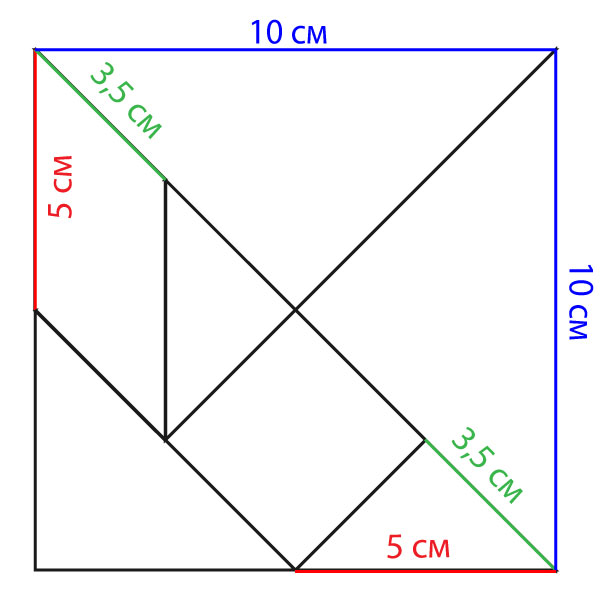 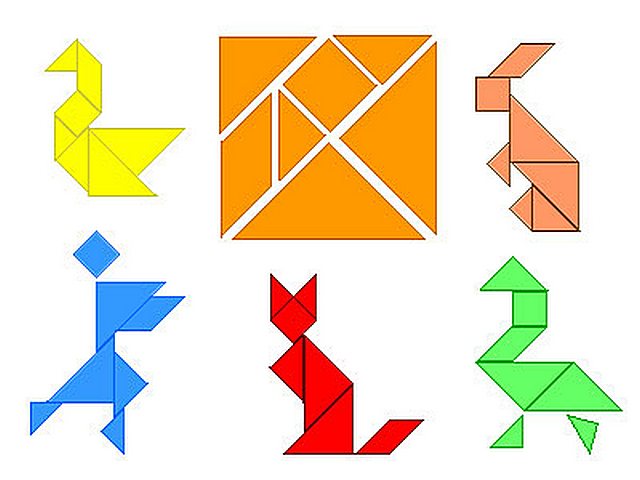 Станция МатематическаяЗа 5 минут решить 7 уравнений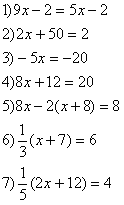 Станция «Привал»Ответить на вопросы Вопросы блиц:Как называется дробь, меньшая единицы (правильная)Операция , обратная операции умножения (деление)Сотая часть числа (1 процент)Как иначе называется третья степень числа (куб)На какое число нельзя делить? (на ноль)Сколько нулей в записи числа миллион? (6)Прибор для измерения углов (транспортир)Наименьшее трехзначное число (100)Какую часть часа составляют 20 минут (третью)Назовите самое маленькое натуральное число, которое делится и на 2, и на 3. (6)Число, предшествующее числу 999. (998)Как называют число, стоящее под чертой дроби? (знаменатель)Какой цифрой должно оканчиваться число, чтобы оно делилось на 10? (0)Сколько грамм в 4 кг? (4000г)Сотая часть метра (сантиметр)Результат действия сложения (сумма)Название этапаКабинетКол-во баллов (комментарии)Шифровальная312Геометрическая308Ребусы301Танграм304Угадайка306Привал205Математическая303Головоломки302Название этапаКабинетКол-во баллов (комментарии)Ребусы301Угадай-ка306Привал205Головоломки302Шифровальная312Геометрическая308Танграм304Математическая303